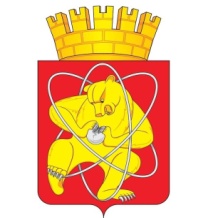 Муниципальное образование «Закрытое административно – территориальное образование Железногорск Красноярского края»СОВЕТ ДЕПУТАТОВ  ЗАТО  г.ЖЕЛЕЗНОГОРСК РЕШЕНИЕ27 сентября 2018                                                                                                                                 37-176Рг.ЖелезногорскО внесении изменений в постановление Совета депутатов ЗАТО г. Железногорск от 22.09.2015 № 1-4П «О выборах председателей постоянных комиссий Совета депутатов ЗАТО г. Железногорск»В соответствии с пунктом 1 части 2, части 5 статьи 25 Устава ЗАТО Железногорск, статьей 99 Регламента  Совета депутатов ЗАТО г. Железногорск, на основании решения комиссии по бюджету, финансам и налогам от 17.09.2018 г., Совет депутатов РЕШИЛ:1. Внести следующее изменение в постановление Совета депутатов ЗАТО г. Железногорск от 22.09.2015 № 1-4П «О выборах председателей постоянных комиссий Совета депутатов ЗАТО г. Железногорск»:1.1. пункт 1 постановления Совета депутатов ЗАТО г. Железногорск от 22.09.2015 № 1-4П «О выборах председателей постоянных комиссий Совета депутатов ЗАТО г. Железногорск» изложить в следующей редакции:«1. Избрать председателем постоянной комиссии по бюджету, финансам и налогам Одинцова Владимира Алексеевича.»2. Настоящее решение вступает в силу с момента его принятия.Председатель Совета депутатовЗАТО г. Железногорск						               А.И. Коновалов